Scrooge’s Diary Entry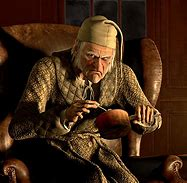 Pretend that you are Scrooge and describe 1 event that has happened to you in the story.You are Scrooge, and you were there, so make sure you give details about the following: 1.Describe the setting in good detail. 2.Explain what happened in your own words.3.Give details from the story. 4.How did you feel?5.How did it change/affect you?Scrooge’s Diary EntryPretend that you are Scrooge and describe 1 event that has happened to you in the story.You are Scrooge, and you were there, so make sure you give details about the following: 1.Describe the setting in good detail. 2.Explain what happened in your own words.3.Give details from the story. 4.How did you feel?5.How did it change/affect you?